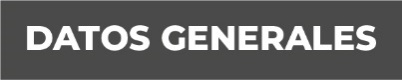 Nombre  Paola Munive ReyesGrado de Escolaridad Licenciatura en DerechoCédula Profesional (Licenciatura) 7183207Teléfono de Oficina 2727289394Correo Electrónico Formación Académica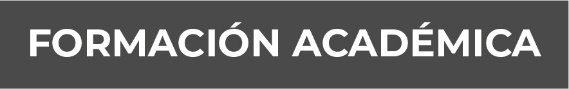 2004-2008Universidad del Golfo De México Campus Córdoba Estudios en Licenciatura en Derecho2001-2004Escuela Secundaria y de Bachilleres Artes y OficiosEspecialidad Humanidades1997-2000Escuela Secundaria de Artes y OficiosTrayectoria Profesional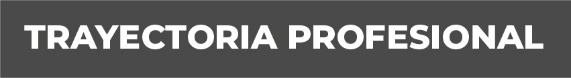 10 de Julio de 2010 a 15 de Mayo de 2013Oficial Secretaria Adscrita a la Agencia del Ministerio Publico Segunda Investigadora en Córdoba, Veracruz.16 de Mayo de 2013 a 10 de Noviembre de 2014Agente del Ministerio Publico Municipal de Nogales, Veracruz.11 de Noviembre de 2014 a 02 de Noviembre de 2015Fiscal Primera Especializada en delitos contra la Libertad, la Seguridad Sexual y contra la Familia en la Unidad Integral de Procuración de Justicia del VI Distrito Judicial en Tuxpan, Veracruz.03 de Noviembre de 2015 a 19 de Noviembre de 2015Fiscal Primera Especializada en la Investigación de Delitos de Violencia contra la Familia, Mujeres, Niñas y Niños y de Trata de Personas en la Unidad Integral de Procuración de Justicia del II Distrito Judicial en Ozuluama, Veracruz.20 de Noviembre de 2015 a 22 de Febrero de 2016Fiscal Adscrita a los Juzgados Primero y Segundo de Primera Instancia y Municipal del XII Distrito Judicial en Coatepec, Veracruz.23 de Febrero de 2016 a 03 de Marzo de 2016Fiscal Adscrita a los Juzgados Primero y Segundo de Primera Instancia del Distrito Judicial de Jalacingo, Veracruz.04 de Marzo de 2016 a 02 de Septiembre de 2016Fiscal Adscrita a los Juzgados Primero y Segundo de Primera Instancia y Municipal del Distrito Judicial de Coatepec, Veracruz.05 de Septiembre de 2016 a 30 de Septiembre de 2018Fiscal Adscrita a los Juzgados Primero y Segundo de Primera Instancia del Distrito Judicial de Jalacingo, Veracruz.01 de Octubre de 2018 a 07 de Octubre de 2018Fiscal Adscrita Comisionada al Juzgado Segundo de Primera Instancia del Distrito Judicial de Córdoba, Veracruz.08 de Octubre de 2018 a 19 de Marzo de 2020Fiscal Adscrita al Juzgado Octavo de Primera Instancia Especializado en Materia Familiar del Distrito Judicial de Orizaba, Veracruz.02 de Abril de 2019 a 19 de Marzo de 2020Fiscal Adscrita al Juzgado Segundo Primera Instancia en Materia Civil del Distrito Judicial de Orizaba, Veracruz.20 de Marzo de 2020 a la fechaFiscal Adscrita a los Juzgados Segundo de Primera Instancia y Octavo de Primera Instancia Especializado en Materia Familiar del Distrito Judicial en Orizaba, y Juzgado Mixto de Primera Instancia Microregional de Nogales. Conocimiento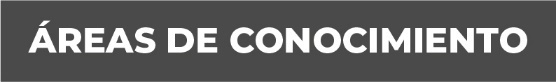 Derecho CivilDerecho Penal